Автономная некоммерческая организация высшего и профессионального образования
 «ПРИКАМСКИЙ СОЦИАЛЬНЫЙ ИНСТИТУТ»(АНО ВПО «ПСИ»)УТВЕРЖДЕНАУченым советом АНО ВПО «ПСИ»(протокол от 12.05.2022 № 03)с изменениями, утвержденными Ученым советом АНО ВПО «ПСИ» (протокол от 06.02.2023 № 02)Председатель Ученого совета, ректорИ.Ф. Никитина Рабочая программа дисциплины  «Научно-исследовательская работа студента»Направление подготовки 38.03.01 ЭкономикаПрофиль – бухгалтерский учет, анализ и аудитКвалификация выпускника: бакалаврФорма обучения: очная, очно-заочная, заочнаяПермь 2022  Рабочая программа дисциплины «Научно-исследовательская работа студента» (далее – рабочая программа) разработана в соответствии с Федеральным государственным образовательным стандартом высшего образования – бакалавриат по направлению подготовки 38.03.01 Экономика, утвержденным приказом Министерства науки и высшего образования Российской Федерации от 12 августа 2020 г. N 954 (с изменениями, внесенными приказом Министерства науки и высшего образования Российской Федерации от 26.11.2020 № 1456).Автор-составитель:Субботина Я.В., к.с-х. н., доцент кафедры философии, истории и межкультурной коммуникацииРабочая программа рассмотрена и одобрена на заседании кафедры философии, истории и межкультурной коммуникации, протокол № 6 от 29 апреля 2022 г.Зав.  кафедрой философии, истории и межкультурной коммуникации, канд. филос. наук	                                                			         М.Р. БестаеваСОДЕРЖАНИЕ 1. ПЛАНИРУЕМЫЕ РЕЗУЛЬТАТЫ ОБУЧЕНИЯ ПО ДИСЦИПЛИНЕ	42. МЕСТО ДИСЦИПЛИНЫ  В СТРУКТУРЕ ОБРАЗОВАТЕЛЬНОЙ ПРОГРАММЫ	53. ОБЪЕМ ДИСЦИПЛИНЫ	64. СОДЕРЖАНИЕ ДИСЦИПЛИНЫ	65. ПЕРЕЧЕНЬ ОСНОВНОЙ И ДОПОЛНИТЕЛЬНОЙ УЧЕБНОЙ  ЛИТЕРАТУРЫ, НЕОБХОДИМОЙ ДЛЯ ОСВОЕНИЯ ДИСЦИПЛИНЫ	65. ФОНД ОЦЕНОЧНЫХ МАТЕРИАЛОВ ПО ДИСЦИПЛИНЕ	66. МЕТОДИЧЕСКИЕ МАТЕРИАЛЫ ПО ДИСЦИПЛИНЕ	67. МАТЕРИАЛЬНО-ТЕХНИЧЕСКОЕ ОБЕСПЕЧЕНИЕ ОБРАЗОВАТЕЛЬНОЙ ДЕЯТЕЛЬНОСТИ  ПРИ РЕАЛИЗАЦИИ ДИСЦИПЛИНЫ	61. ПЛАНИРУЕМЫЕ РЕЗУЛЬТАТЫ ОБУЧЕНИЯ ПО ДИСЦИПЛИНЕДисциплина «Научно-исследовательская работа студента» (далее – дисциплина) способствует формированию следующих компетенций, предусмотренных образовательной программой высшего образования – программой бакалавриата по направлению подготовки 37.03.01 Экономика, профиль –  бухгалтерский учет, анализ и аудит (далее – образовательная программа).Таблица 1. Перечень формируемых компетенций и индикаторы их достижения2. МЕСТО ДИСЦИПЛИНЫ 
В СТРУКТУРЕ ОБРАЗОВАТЕЛЬНОЙ ПРОГРАММЫДисциплина относится к части образовательной программы, формируемой участниками образовательных отношений.   Цель изучения дисциплины:– формирование у обучающихся системных знаний по теории и практике развития науки, а также практических навыков и умений использования результатов научных исследований в учебном процессе. Задачи изучения дисциплины:– овладение теоретико-методологическими основами научных исследований; – изучение роли и значения науки в современных условиях развития общества; – изучение сущности, функций, структуры, содержания и логики научного познания в развитии науки; – изучение основных направлений развития науки и научных исследований в сфере психологических знаний; – изучение особенностей внедрения результатов исследований в практику; – формирование навыков организации конкретных научных исследований в вузе и навыков их использования в самостоятельной деятельности;– нравственное воспитание личности обучающихся, направленное на усвоение ими принятых в российском научном сообществе этических требований, моральных норм и формирование убеждений в необходимости их соблюдения.3. ОБЪЕМ ДИСЦИПЛИНЫТаблица 2. Объем дисциплины по видам занятий4. СОДЕРЖАНИЕ ДИСЦИПЛИНЫ4.1. Тематические разделы дисциплиныТаблица 3. Тематические разделы дисциплины 
для обучающихся очной формы обученияТаблица 4. Тематические разделы дисциплины 
для обучающихся очно-заочной формы обучения 4.2. Содержание лекционного курса, практических/семинарских 
занятий и самостоятельной работы обучающихсяРаздел I. Методология и организация научного исследованияТема 1. Структура, предмет и задачи дисциплины. Специфика научного исследования.1. Содержание лекционного курса. Цели и задачи дисциплины «Научно-исследовательская работа студента». Понятие научного исследования. Специфика научных исследований в психологии. Понятия «наука», «научное познание», «научность», «научное исследование».2. План практического занятия Изучаемые вопросы:1. Специфика научного исследования. 2. Понятийный аппарат научного исследования3. Самостоятельная работа обучающегося: Изучаемые вопросы: 1.Понятие, содержание и функции науки. 2.Структура науки и этапы ее развития. Тема 2. Теоретико-методологические основы научных исследований. Понятие организации научных исследований, их планирование и эффективность.1. Содержание лекционного курса. Научное знание, его сущность, особенности. Методология научного исследования. Этапы организации научных исследований, их предварительная эффективность. 2. План практического занятия. Понятие организации научных исследований, их планирование и эффективность.Изучаемые вопросы: 1. Этичность исследований в психологии.3. Самостоятельная работа обучающегося: Изучаемые вопросы: 1.История развития науки психологии. Тема 3. Требования к подготовке реферата, отчета по НИР, научной статьи, доклада.1. Содержание лекционного курса. Требования к подготовке реферата. ГОСТы на оформление списков литературы. Научный отчет как форма апробации результатов деятельности. ГОСТ на подготовку научного отчета. Требования к структуре и оформлению отчета. Структура   научной статьи. Требования к оформлению  таблиц  и  рисунков. Публикация научных статей. Публикация статей на иностранном языке. Подбор иностранного научного журнала. Особенности требования к публикациям в иностранных журналах. Особенности  работы  с  редакциями иностранных журналов. Формы устных научных докладов. 2. План практического занятия Подготовка научных изданий.Изучаемые вопросы: 1. Изучение ГОСТов на оформление списка литературы.2. Изучение ГОСТ на подготовку научного отчета.3. Особенности оформления реферата, научного отчета.4. Подготовка к публикации тезисов конференции, научной статьи.5. Подготовка устного научного доклада и презентации.6. Подготовка рекомендаций по внедрению результатов НИР.3. Самостоятельная работа обучающегося: Изучаемые вопросы: 1.Понятие, содержание и функции науки. 2.Структура науки и этапы ее развития. Раздел II. Методика выполнения научно-исследовательской работыТема 4. Научное исследование.1. Содержание лекционного курса. Научное знание, его сущность, особенности и необходимость приобретения. Научное исследование, его сущность и особенности. Виды и формы науки, ее роль и особенности. Наука как сложное многоаспектное и многоуровневое явление, как объект специального научного изучения. Научная проблема. Характеристика и содержание этапов научно-исследовательской работы. Методологические правила введения и применения терминов в научном исследовании. 2. План практического занятия не предусмотрено.3. Самостоятельная работа обучающегося: Изучаемые вопросы:  Государственная регистрация тем научно-исследовательской работы.Тема 5. Подготовительный этап научно-исследовательской работы.1. Содержание лекционного курса. Выбор темы научного исследования. Методологические требования к заглавию научной работы. Методологические требования к постановке цели научной работы. Актуальность исследований. Новизна исследований. Методологические требования к содержанию научной работы. Методологические требования к результату научной работы. Описание процесса исследования. Обсуждение результатов исследования. Необходимость апробации научных результатов.2. План практического занятия Этапы разработки программы научных исследований.Изучаемые вопросы: 1. Формулировка актуальности, новизны, цели и задач исследований.2. Изучение методик проведения наблюдений и исследований.3. Самостоятельная работа обучающегося: Изучаемые вопросы:  Выбор метода (методики) проведения исследования.Тема 6. Основные методы поиска научной информации.1. Содержание лекционного курса. Не предусмотрено.2. План практического занятия Методы поиска научной информации.Изучаемые вопросы:Работа с электронными библиотечными ресурсами. Понятия (категории): ЭБС, УДК, АБИС, ключевые слова, терминологический поиск, алфавитный каталог, систематический каталог, предметный каталог, СБА.3. Самостоятельная работа обучающегося: Изучаемые вопросы: Требования к докладу. Демонстрационные материалы к устному докладу: виды и требования к подготовке. Технические и психологические подходы к устному докладу.Тема 7. Методика работы над рукописью исследования, особенности подготовки и оформления.Содержание лекционного курса. Методика работы над рукописью исследования, особенности подготовки и оформления.Способы написания текста. Язык и стиль научного письменного текста. Оформление цитат. Использование числовых значений в научном тексте. Сокращения слов. Табличная форма организации материала. Оформление справочно-библиографического аппарата. Особенности процедур подготовки, оформления, защиты научного отчета и магистерской работы.2. План практического занятия Оформление рукописей, отчетов.Изучаемые вопросы:Особенности подготовки отчета о научно-исследовательской работе.3. Самостоятельная работа обучающегося: Изучаемые вопросы: Государственный стандарт по оформлению отчета по НИР ГОСТ 7.32-2017 СИБИД. Отчет о научно-исследовательской работе. Структура и правила оформления.Тема 8. Методика подготовки доклада и презентации.Содержание лекционного курса. не предусмотрено.План практического занятия Методика подготовки доклада и презентации на научную конференцию.Изучаемые вопросы: 1. Особенности подготовки научного доклада. 2. Подготовка презентации.3. Самостоятельная работа обучающегося: Изучаемые вопросы: 1. Особенности доклада как вида передачи научной работы, принципы построения презентаций.Тема 9. Интеллектуальная деятельность.Содержание лекционного курса. Виды интеллектуальной деятельности, в том числе научно-исследовательской деятельности. Виды. Охрана авторских прав. Лицензирование.План практического занятия  Не предусмотрено.3. Самостоятельная работа обучающегося: Изучаемые вопросы: 1.Российское законодательство в области охраны авторских прав.5. ПЕРЕЧЕНЬ ОСНОВНОЙ И ДОПОЛНИТЕЛЬНОЙ УЧЕБНОЙ 
ЛИТЕРАТУРЫ, НЕОБХОДИМОЙ ДЛЯ ОСВОЕНИЯ ДИСЦИПЛИНЫОсновная литератураКузнецова, М. М. Научно-исследовательская работа (практика по получению профессиональных навыков и опыта научно-исследовательской работы) : учебное пособие / М. М. Кузнецова. — Санкт-Петербург : Санкт-Петербургский государственный университет промышленных технологий и дизайна, 2020. — 93 c. — ISBN 978-5-7937-1916-2. — Текст : электронный // Цифровой образовательный ресурс IPR SMART : [сайт]. — URL: https://www.iprbookshop.ru/118401.html.— Режим доступа: для авторизир. пользователейШишикин, В. Г. Научно-исследовательская и практическая работа студентов: учебно-методическое пособие / В. Г. Шишикин, Е. В. Никитенко. ‒ Новосибирск: Новосибирский государственный технический университет, 2019. ‒ 111 c. ‒ ISBN 978-5-7782-3955-5. ‒ Текст: электронный // Электронно-библиотечная система IPR BOOKS: [сайт]. ‒ URL: https://www.iprbookshop.ru/98773.html (дата обращения: 29.06.2021). ‒ Режим доступа: для авторизир. пользователей.Дополнительная литератураВыпускная квалификационная работа бакалавра : учебное пособие / О. А. Коробова, А. Л. Кунц, Л. А. Козлинская [и др.]. — Новосибирск : Новосибирский государственный архитектурно-строительный университет (Сибстрин), ЭБС АСВ, 2016. — 73 c. — ISBN 978-5-7795-0766-0. — Текст : электронный // Цифровой образовательный ресурс IPR SMART : [сайт]. — URL: https://www.iprbookshop.ru/68758.html — Режим доступа: для авторизир. пользователей. — DOI: https://doi.org/10.23682/68758Данилова, И. И. Введение в проектную и научно-исследовательскую деятельность : учебное пособие / И. И. Данилова, Ю. В. Привалова. — Ростов-на-Дону, Таганрог : Издательство Южного федерального университета, 2019. — 106 c. — ISBN 978-5-9275-3125-7. — Текст : электронный // Цифровой образовательный ресурс IPR SMART : [сайт]. — URL: https://www.iprbookshop.ru/95771.html — Режим доступа: для авторизир. пользователейЛапп, Е. А. Учебно-научная и научно-исследовательская деятельность бакалавра : учебное пособие для студентов/ Е. А. Лапп. — 2-е изд. — Саратов : Вузовское образование, 2018. — 96 c. — ISBN 978-5-4487-0114-6. — Текст : электронный // Цифровой образовательный ресурс IPR SMART : [сайт]. — URL: https://www.iprbookshop.ru/71004.html — Режим доступа: для авторизир. пользователейНикитенко, Г. В. Дипломное проектирование (Выпускная квалификационная работа) : учебное пособие / Г. В. Никитенко, Е. В. Коноплев. — Ставрополь : АГРУС, 2018. — 340 c. — ISBN 978-5-9596-1389-1. — Текст : электронный // Цифровой образовательный ресурс IPR SMART : [сайт]. — URL: https://www.iprbookshop.ru/92977.html — Режим доступа: для авторизир. пользователей5. ФОНД ОЦЕНОЧНЫХ МАТЕРИАЛОВ ПО ДИСЦИПЛИНЕОценочные материалы сформированы для аттестации обучающихся Института в целях установления уровня освоения ими дисциплины. Оценочные материалы  используются для текущего контроля успеваемости обучающихся по дисциплине и установленной настоящей рабочей программой  формы промежуточной аттестации обучающихся по дисциплине.Оценочные материалы по дисциплине отвечают общей характеристике фондов оценочных материалов, являющихся самостоятельным компонентом образовательной программы, и объединены  в фонд оценочных материалов (базу данных) по настоящей дисциплине.Фонд оценочных материалов по  дисциплине является  составной частью –приложением № 1 к  настоящей рабочей программе дисциплины.6. МЕТОДИЧЕСКИЕ МАТЕРИАЛЫ ПО ДИСЦИПЛИНЕК методическим материалам по дисциплине  относятся предназначенные для обучения основные и дополнительные печатные издания, электронные учебные издания (учебно-методическая литература), профессиональные базы данных и информационные справочные  системы,  лицензионное и свободно распространяемое программное обеспечение, согласно приведенным ниже перечням.К методическим материалам по дисциплине относятся также инструктирующие материалы, приведенные в компоненте образовательной программы, имеющем название «Методические материалы». 6.1. Перечень основной и дополнительной учебно-методической литературы, необходимой для освоения дисциплины6.2. Профессиональные базы данных, 
информационные справочные системыАвторефераты диссертаций ВАК (http://vak.ed.gov.ru/)Вестник Московского университета. Серия 14. Психология www.psy.msu.ru/science/vestnik/ Вопросы психологии www.voppsy.ru/ ВСЕТЕСТЫ.ru Профессиональные психологические тесты https://vsetesti.ru/Журнал практического психолога http://prakpsyjournal.ru/ Институт практической психологии и психоанализа https://psychol.ru/Институт психологии РАН http://ipras.ru/Кабинет психологических портретов http://www.psyh-portret.ru/Научная электронная библиотека eLIBRARY.RU: https://elibrary.ruНациональная электронная библиотека (НЭБ): https://rusneb.ruНациональный психологический журнал http://npsyj.ru/Портал Академической психологии http://www.portal-psychology.ru/Портал психологических изданий http://psyjournals.ru/journal_catalog/ Портал психологических изданий на иностранном языке psychologytoday.comПрактическая психология  http://psynet.narod.ru/Практический психолог  http://www.psilib.ru Психологические исследования http://psystudy.ru/ Психологический журнал http://www.ipras.ru/cntnt/rus/institut_p/psihologic.html Реферативная база данных на иностранных языках: https://www.scopus.comРоссийская государственная библиотека (РГБ) http://www.rsl.ru/Российское психологическое общество (РПО) http://psyrus.ru/Справочная правовая система (СПС) КонсультантПлюсФедеральный портал «Российское образование» http://www.edu.ruЭлектронная психологическая библиотека http://www.koob.ruЭлектронно-библиотечная система IPRbooks (ЭБС IPRbooks): http://www.iprbookshop.ruЭлектронно-библиотечная система издательства «Лань»: http://e.lanbook.com/Энциклопедия психодиагностики http://psylab.info6.3. Лицензионное и свободно распространяемое 
программное обеспечениеОперационная система Windows 10 home editionMS Office OnlineИнтернет-браузер Google Chrome6.4 Учебно-наглядные пособия   1. Портреты мыслителей, учебно-информационные стенды.7. МАТЕРИАЛЬНО-ТЕХНИЧЕСКОЕ ОБЕСПЕЧЕНИЕ ОБРАЗОВАТЕЛЬНОЙ ДЕЯТЕЛЬНОСТИ 
ПРИ РЕАЛИЗАЦИИ ДИСЦИПЛИНЫУчебная аудитория № 812Перечень основного оборудования:– учебное оборудование: доска меловая, учебные столы, стулья, стол для преподавателя, мягкий стул;– технические средства обучения: персональный компьютер с возможностью подключения к сети «Интернет» и обеспечением доступа в электронную информационно-образовательную среду организации, к Электронной библиотечной системе, мультимедийный проектор, переносной экран.Выделены учебные места для обучающихся с ОВЗ.Перечень учебно-наглядных пособий:Портреты мыслителей, учебно-информационные стенды; стенды с речевыми конструкциямиПеречень используемого лицензионного программного обеспечения:Операционная система Windows 10 home editionMS Office OnlineИнтернет-браузер Google ChromeАудитория для самостоятельной работы № 906Перечень основного оборудования: – учебное оборудование: учебные столы, стулья, стол для работы с печатными изданиями, стеллажи для печатных изданий. – технические средства обучения: ноутбуки с возможностью подключения к сети «Интернет» и обеспечением доступа в электронную информационно-образовательную среду организации, к Электронной библиотечной системе.Выделены учебные места для обучающихся с ОВЗ.Перечень используемого лицензионного программного обеспечения:Операционная система Windows 10 home editionMS Office OnlineИнтернет-браузер Google Chrome Справочная правовая система (СПС) КонсультантПлюсМесто нахождения:  614002, Пермский край, г. Пермь, Свердловский район, ул. Чернышевского, д. 28.Код и наименование компетенцииКод и наименование индикатора достижения компетенцииУК-2 Способен определять круг задач в рамках поставленной цели и выбирать оптимальные способы их решения, исходя из действующих правовых норм, имеющихся ресурсов и ограниченийИУК 2.1 Определяет круг задач в рамках поставленной цели и связи между нимиУК-2 Способен определять круг задач в рамках поставленной цели и выбирать оптимальные способы их решения, исходя из действующих правовых норм, имеющихся ресурсов и ограниченийИУК 2.4 Выполняет задачи в зоне своей ответственности с запланированными результатами и точками контроля, при необходимости корректирует способы решения задачУК-2 Способен определять круг задач в рамках поставленной цели и выбирать оптимальные способы их решения, исходя из действующих правовых норм, имеющихся ресурсов и ограниченийИУК 2.5 Представляет результаты проекта, предлагает варианты их использования и/или совершенствованияПК-7 Способен понимать и применять критерии научного знания при анализе литературы, подборе диагностического инструментария и при осуществлении исследовательской деятельностиИПК 7.1 Знать естественнонаучные и гуманитарные основания психологической науки, основные теоретические направления отечественной и зарубежной психологии (концептуальные подходы, особенности), методологические принципы и методы проведения научного исследования в области психологии, критерии оценки методического инструментария и достоверности получаемых результатов ПК-7 Способен понимать и применять критерии научного знания при анализе литературы, подборе диагностического инструментария и при осуществлении исследовательской деятельностиИПК 7.2 Уметь анализировать научную психологическую литературу, оценивать возможности исследовательских методик, обосновывать выводы исследованияПК-7 Способен понимать и применять критерии научного знания при анализе литературы, подборе диагностического инструментария и при осуществлении исследовательской деятельностиИПК 7.3 Владеть умениями анализа психологических проблем  разных возрастных категорий,  соотнесения обнаруженных фактов с теоретическими научными знаниямиПК-7 Способен понимать и применять критерии научного знания при анализе литературы, подборе диагностического инструментария и при осуществлении исследовательской деятельностиИПК 7.4 Владеть умениями планирования и проведения прикладного психологического исследования, приемами обработки, интерпретации и представления результатов исследования клиентам, представителям разных групп населения, сотрудникам социальной сферыОбъем дисциплиныКоличество часов/з.е.Количество часов/з.е.Объем дисциплиныочная форма обученияочно-заочная форма обучения Общий объем дисциплины108/3108/3Контактная работа (по учебным занятиям) обучающихся с преподавателем (всего)6642в том числе:лекции3016практические занятия3626Самостоятельная работа обучающихся (СРО)4266Контроль––Форма промежуточной аттестациизачетзачет№ТемыКоличество часовКоличество часовКоличество часовКоличество часовКоличество часов№Темывсегоконтактная работа обучающихся спреподавателемконтактная работа обучающихся спреподавателемконтактная работа обучающихся спреподавателемСРО№Темывсеголекциипрактические занятиялабораторные работыСРО2 курс, 3 семестр2 курс, 3 семестр2 курс, 3 семестр2 курс, 3 семестр2 курс, 3 семестр2 курс, 3 семестр2 курс, 3 семестрРаздел I. Методология и организация научного исследованияРаздел I. Методология и организация научного исследованияРаздел I. Методология и организация научного исследованияРаздел I. Методология и организация научного исследованияРаздел I. Методология и организация научного исследованияРаздел I. Методология и организация научного исследованияРаздел I. Методология и организация научного исследования1Тема 1. Структура, предмет и задачи дисциплины. Специфика научного исследования.824─22Тема 2. Теоретико-методологические основы научных исследований. Понятие организации научных исследований, их планирование и эффективность.1323─83Тема 3. Требования к подготовке реферата, отчета по НИР, научной статьи, доклада1565─4Итого за 3 семестрИтого за 3 семестр361012─142 курс, 4 семестр2 курс, 4 семестр2 курс, 4 семестр2 курс, 4 семестр2 курс, 4 семестр2 курс, 4 семестр2 курс, 4 семестрРаздел II. Методика выполнения научно-исследовательской работыРаздел II. Методика выполнения научно-исследовательской работыРаздел II. Методика выполнения научно-исследовательской работыРаздел II. Методика выполнения научно-исследовательской работыРаздел II. Методика выполнения научно-исследовательской работыРаздел II. Методика выполнения научно-исследовательской работыРаздел II. Методика выполнения научно-исследовательской работы4Тема 4. Научное исследование86‒─25Тема 5. Подготовительный этап научно-исследовательской работы2068─66Тема 6. Основные методы поиска научной информации12‒6─67Тема 7. Методика работы над рукописью исследования, особенности подготовки и оформления1666─48Тема 8. Методика подготовки доклада и презентации8‒4─49Тема 9. Интеллектуальная деятельность.82‒─6КонтрольКонтроль–––––Итого за 4 семестрИтого за 4 семестр722024─28Форма промежуточной аттестацииФорма промежуточной аттестациизачетзачетзачетзачетзачетИтого за 3-4 семестрИтого за 3-4 семестр1083036─42Всего за 3–4 семестрв т. ч. практическая подготовка для отработки навыковВсего за 3–4 семестрв т. ч. практическая подготовка для отработки навыков108108108108108Всего за 3–4 семестрв т. ч. практическая подготовка для отработки навыковВсего за 3–4 семестрв т. ч. практическая подготовка для отработки навыков–––––Общий объем, з.е.Общий объем, з.е.33333№ТемыКоличество часовКоличество часовКоличество часовКоличество часовКоличество часов№Темывсегоконтактная работа обучающихся спреподавателемконтактная работа обучающихся спреподавателемконтактная работа обучающихся спреподавателемСРО№Темывсеголекциипрактические/семинарские занятиялабораторные работыСРОII курс, 3 семестрII курс, 3 семестрII курс, 3 семестрII курс, 3 семестрII курс, 3 семестрII курс, 3 семестрII курс, 3 семестрРаздел I. Методология и организация научного исследованияРаздел I. Методология и организация научного исследованияРаздел I. Методология и организация научного исследованияРаздел I. Методология и организация научного исследованияРаздел I. Методология и организация научного исследованияРаздел I. Методология и организация научного исследованияРаздел I. Методология и организация научного исследования1Тема 1. Структура, предмет и задачи дисциплины. Специфика научного исследования.62 2─2 2Тема 2. Теоретико-методологические основы научных исследований. Понятие организации научных исследований, их планирование и эффективность.1422 ─103Тема 3. Требования к подготовке реферата, отчета по НИР, научной статьи, доклада1624─10Итого за 3 семестрИтого за 3 семестр3668─22II курс, 4 семестрII курс, 4 семестрII курс, 4 семестрII курс, 4 семестрII курс, 4 семестрII курс, 4 семестрII курс, 4 семестрРаздел II. Методика выполнения научно-исследовательской работыРаздел II. Методика выполнения научно-исследовательской работыРаздел II. Методика выполнения научно-исследовательской работыРаздел II. Методика выполнения научно-исследовательской работыРаздел II. Методика выполнения научно-исследовательской работыРаздел II. Методика выполнения научно-исследовательской работыРаздел II. Методика выполнения научно-исследовательской работы4Тема 4. Научное исследование84‒─45Тема 5. Подготовительный этап научно-исследовательской работы1224─66Тема 6. Основные методы поиска научной информации10‒6─47Тема 7. Методика работы над рукописью исследования, особенности подготовки и оформления1624─108Тема 8. Методика подготовки доклада и презентации14‒4─109Тема 9. Интеллектуальная деятельность.122‒─10КонтрольКонтроль–––––Итого за 4 семестрИтого за 4 семестр721018─44Форма промежуточной аттестацииФорма промежуточной аттестациизачетзачетзачетзачетзачетИтого за 3-4 семестрИтого за 3-4 семестр108162666Всего за 3–4 семестр в т. ч. практическая подготовка для отработки навыковВсего за 3–4 семестр в т. ч. практическая подготовка для отработки навыков108108108108108Всего за 3–4 семестр в т. ч. практическая подготовка для отработки навыковВсего за 3–4 семестр в т. ч. практическая подготовка для отработки навыков─────Общий объем, з.е.Общий объем, з.е.33333ДОКУМЕНТ ПОДПИСАН ЭЛЕКТРОННОЙ ПОДПИСЬЮПОДПИСЬ 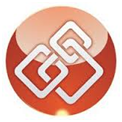 